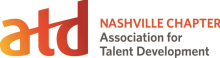 Virtual Coffee Chat and Forum 2020 Topics List Background: At the onset of the COVID-19 pandemic, the ATD Nashville board made some quick decisions to pivot  our programming model and topics. As a result of that pivot, we created two virtual series in addition to  regular chapter programming: • A Virtual Coffee Chat series that focuses on area professionals in transition that meets twice per  month. These are free for members and non-members but do require registration.  • A Virtual Forum series focused on helping area professionals navigate the challenges of work during  a pandemic. These are free for members and non-members pay a small fee to attend. All events below can be reviewed on the Events Calendar at atdnasvhille.org. Coffee Chats Topic List: • Job Search Preparation and Overall Strategy • Virtual Interviewing Skills • Updating Your Resume and Cover Letters • Leveraging Social Media • Best Online Resources • Self-Care Strategies • Virtual Interview Platforms • Resume Peer Review • Cover Letter Peer Review • Interview Expectations and Practice • LinkedIn Profile Peer Review • Virtual Networking • Making Your Network Work for You • Juggling Your Job Hunt and Your Personal Life Virtual Forum Topic List: • Navigating Work During a Pandemic • How to Pivot into the New Virtual World • E-Learning BarCamp • How to Produce Change Through Learning • Converting Classroom Training in a Hurry • 2021 Programming Brainstorm • Leading Virtually (co-sponsored with local SHRM chapter)